Практическая раборта Построение блок-схем алгоритмов(теория)Предпочтительнее до записи на алгоритмическом языке представить алгоритм в виде блок-схемы. Для построения алгоритма в виде блок-схемы необходимо знать назначении каждого из блоков. В таблице 1. приводятся типы блоков и их назначение.Таблица 1Основные типы алгоритмовАлгоритмизация выступает как набор определенных практических приёмов, особых специфических навыков рационального мышления в рамках заданных языковых средств. Алгоритмизация вычислений предполагает решение задачи в виде последовательности действий, т.е. решение, представленное в виде блок-схемы. Можно выделить типичные алгоритмы. К ним относятся: линейные алгоритмы, разветвляющиеся алгоритмы, циклические алгоритмы.Линейные алгоритмыЛинейный алгоритм является наиболее простым. В нём предполагается последовательное выполнение операций. В этом алгоритме не предусмотрены проверки условий или повторений.Пример: Вычислить функцию z= (х-у)/x +y2.Составить блок-схему вычисления функции по линейному алгоритму. Значения переменных х, у могут быть любые, кроме нуля, вводить их с клавиатуры.Решение: Линейный алгоритм вычисления функции задан в виде блок-схемы на рис.1. При выполнении линейного алгоритма значения переменных вводятся с клавиатуры, подставляются в заданную функцию, вычисляется результат, а затем выводится результат.Рис.1. Линейный алгоритмНазначение блоков в схеме на рис.1:Блок 1 в схеме служит в качестве логического начала. Блок 2 соответствует вводу данных.Блок 3 представляет арифметическое действие. Блок 4 выводит результат. Блок 5 в схеме служит в качестве логического завершения схемы.Алгоритмы ветвленийРазветвляющийся алгоритм предполагает проверку условий для выбора решения. Соответственно в алгоритме появятся две ветви для каждого условия. В примере рассматривается разветвляющийся алгоритм, где в зависимости от условия выбирается один из возможных вариантов решений. Алгоритм представляется в виде блок-схемы.Пример: При выполнении условия x>0 вычисляется функция: z= x+ y, иначе, а именно, когда х=0 или x<0, вычисляется функция: z=x2+y2. Составить блок-схему вычисления функции по алгоритму ветвления. Значения переменных х, у могут быть любые, вводить их с клавиатуры.Решение: На рис.2 представлен разветвляющийся алгоритм, где в зависимости от условия выполнится одна из веток. В блок-схеме появился новый блок 3, который проверяет условие задачи. Остальные блоки знакомы из линейного алгоритма.Рис.2. Алгоритм ветвления Пример: Найти максимальное значение из трёх различных целых чисел, введенных с клавиатуры. Составить блок-схему решения задачи.Решение: Данный алгоритм предполагает проверку условия. Для этого выбирается любая из трёх переменных и сравнивается с другими двумя. Если она больше, то поиск максимального числа окончен. Если условие не выполняется, то сравниваются две оставшиеся переменные. Одна из них будет максимальной. Блок-схема к этой задаче представлена на рис 3.Рис. 3. Блок-схема поиска максимумаЦиклические алгоритмыЦиклический алгоритм предусматривает повторение одной операции или нескольких операций в зависимости от условия задачи.Из циклических алгоритмов выделяют два типа:с заданным количеством циклов или со счётчиком циклов;количество циклов неизвестно.Пример: В цикле вычислить значение функции z=x*y при условии, что одна из переменных x меняется в каждом цикле на единицу, а другая переменная у не меняется и может быть любым целым числом. В результате выполнения цикла при начальном значении переменной х=1 можно получить таблицу умножения. Количество циклов может быть любым. Составить блок-схему решения задачи.Решение: В примере количество циклов задаётся. Соответственно выбирается алгоритм циклов первого типа. Алгоритм этой задачи приводится на рис. 4.Во втором блоке вводятся количество циклов n и любые целые числа х, y.В блок-схеме появился новый блок 3, в котором переменная i считает количество циклов, после каждого цикла увеличиваясь на единицу, пока счётчик не будет равен i=n. При i=n будет выполнен последний цикл.В третьем блоке указывается диапазон изменения счётчика цикла (от i =1 до i=n).В четвёртом блоке изменяются значения переменных: z, x.В пятом блоке выводится результат. Четвёртый и пятый блоки повторяются в каждом цикле.Рис.4 . Циклический алгоритм со счётчиком циклов Этот тип циклических алгоритмов предпочтителен, если дано количеством циклов.Если количество циклов неизвестно, то блок-схемы циклических алгоритмов могут быть представлены в виде рисунков 5, 6.Пример: Вычислить у=у-x пока y>x, если y=30, x=4. Подсчитать количество выполненных циклов, конечное значение переменной у. В цикле вывести значение переменной у, количество выполненных циклов. Составить блок-схему решения задачи.Решение: В примере количество циклов неизвестно. Соответственно выбирается алгоритм циклов второго типа. Алгоритм этой задачи приводится на рис. 5.Условие проверяется на входе в цикл. В теле цикла выполняется два блока:1) у=у-х; i=i+1;2) вывод значений переменных i, y.Цикл выполняется до тех пор, пока выполняется условие y>x. При условии равенства этих переменных у=х или y<x цикл заканчивается.Алгоритм, представленный на рис.5, называется циклический алгоритм с предусловием, так как условие проверяется в начале цикла или на входе в цикл. Рис.5. Блок-схема циклического алгоритма с предусловиемВо втором блоке вводятся y=30, x=4.В третьем блоке проверяется условие y>x на входе в цикл. Если условие выполняется, то переход к блоку 4, иначе на блок 6.В четвёртом блоке вычисляется значение переменной у, подсчитывается количество выполненных циклов i=i+1.В пятом блоке выводится результат:значение переменной у, количество выполненных циклов i.Пример: Составить блок-схему примера (рисунок 5), проверяя условие выхода из цикла. В этом примере условие задачи не меняется, и результат выведется тот же, но блок-схема будет другой.Решение: В этом случае проверяется условие на выход из цикла: y<=x. При этом условии цикл не выполняется. Условие в блок-схеме следует перенести в конец цикла, после вывода на печать. Цикл выполняется до тех пор, пока выполняется условие y>x. Алгоритм, если условие перенести в конец цикла, называется алгоритмом цикла с постусловием. Алгоритм этой задачи приводится на рис. 6.Во втором блоке вводятся y=30, x=4.В третьем блоке вычисляется значение переменной у, подсчитывается количество выполненных циклов i=i+1.В четвёртом блоке выводится результат:значение переменной у, количество выполненных циклов i.В пятом блоке проверяется условие y<=x на выход из цикла. Если условие выполняется, то переход к блоку 6, иначе на блок 3 и цикл повторяется.Рис.6 . Алгоритм цикла с постусловиемИндивидуальные задания к работе:1. Найти результат работы алгоритма: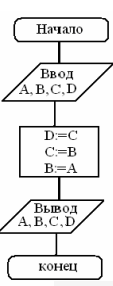 Входные данные по вариантамПри заданном Х условие выполнется? Написать результат вычисления и ответ попадаем в условие или нет.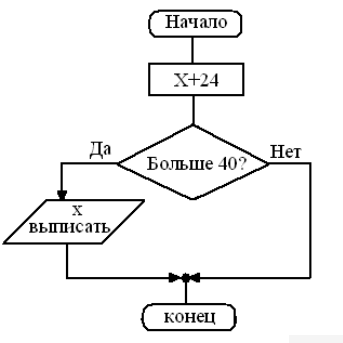 Входные данные по вариантамНаписать результат выполнения алгоритма с указанными входными данными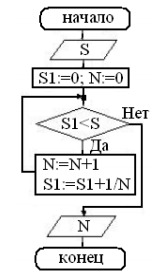 Входные данные по вариантамНаписать результат выполнения алгоритма с указанными входными данными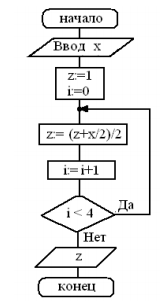 Входные данные по вариантамПостроить блок схему к задаче(по вариантам). Указать тип алгоритма, что дано и что нужно найти.Построить блок схему к задаче(по вариантам). Указать тип алгоритма, что дано и что нужно найти.Построить блок схему к задаче(по вариантам). Указать тип алгоритма, что дано и что нужно найти.Построить блок схему к задаче(по вариантам). Указать тип алгоритма, что дано и что нужно найти.Построить блок схему к задаче(по вариантам). Указать тип алгоритма, что дано и что нужно найти.Построить блок схему к задаче(по вариантам). Указать тип алгоритма, что дано и что нужно найти.№БлокНазначение блока1Начало или конецблок-схемы2Ввод или вывод данных 3Процесс (в частности вычислительный)4условие6Цикл с параметром (for)№ABCD10-1-2-3210-1-23210-143210543216543276543876549-376510-4-37611-5-4-3712-6-5-4-313-7-6-5-4149-7-6-51587-7-616558-7175245№X1X115512285133241746515517546156772638272199234101223114522126645137146141376154567165335175223№S11,521,832,441,651,761,372,682,3791,92101,12111,45122,66132,71142,13151,45162,53171,52№X1-1203142536475869710-311-412-513-614-7157165172№Задача1234567891011121314151617№Задача1Дано двузначное число. Найти: число десятков в нем; 2Дано двузначное число. Найти: число единиц в нем; 3Дано двузначное число. Найти: сумму его цифр; 4Дано двузначное число. Найти: произведение его цифр.5Дано двузначное число. Получить число, образованное при перестановке цифр заданного числа.6Дано трехзначное число. Найти: ачисло единиц в нем; 7Дано трехзначное число. Найти: число десятков в нем; 8Дано трехзначное число. Найти: сумму его цифр; 9Дано трехзначное число. Найти: произведение его цифр.10Дано трехзначное число. Найти число, полученное при прочтении его цифр справа налево.11Дано трехзначное число. В нем зачеркнули первую слева цифру и приписали ее в конце. Найти полученное число.12Дано трехзначное число. В нем зачеркнули последнюю справа цифру и при- писали ее в начале. Найти полученное число.13Дано трехзначное число. Найти число, полученное при перестановке первой и второй цифр заданного числа14Дано трехзначное число. Найти число, полученное при перестановке второй и третьей цифр заданного числа.15Дано трехзначное число, в котором все цифры различны. Получить шесть чи- сел, образованных при перестановке цифр заданного числа.16Дано натуральное число n (n > 9). Найти: число единиц в нем; 17Дано натуральное число n (n > 9). Найти: число десятков в нем.№Задача1Определить максимальное и минимальное значения из двух различных веще- ственных чисел.2Известны два расстояния: одно в километрах, другое — в футах ( 1 фут 0,305 м ). Какое из расстояний меньше?3Известны две скорости: одна в километрах в час, другая — в метрах в секун- ду. Какая из скоростей больше?4Даны радиус круга и сторона квадрата. У какой фигуры площадь больше?5Даны объемы и массы двух тел из разных материалов. Материал какого из тел имеет большую плотность?6Известны сопротивления двух несоединенных друг с другом участков элек- трической цепи и напряжение на каждом из них. По какому участку протекает меньший ток?7Даны вещественные числа a, b, c (a 0). Выяснить, имеет ли квадратное уравнение с данными параметрами решение8Известны площади круга и квадрата. Определить: уместится ли круг в квадрате? 9Известны площади круга и квадрата. Определить:  уместится ли квадрат в круге?10Известны площади круга и равностороннего треугольника. Определить: уместится ли круг в треугольнике? 11Известны площади круга и равностороннего треугольника. Определить: уместится ли треугольник в круге?12Дано двузначное число. Определить: какая из его цифр больше: первая или вторая; 13Дано двузначное число. Определить: одинаковы ли его цифры14Дано двузначное число. Определить: кратна ли трем сумма его цифр; 15Дано двузначное число. Определить: кратна ли сумма его цифр числу а.16Дано трехзначное число. Определить, какая из его цифр больше: первая или последняя; 17Дано трехзначное число. Определить, какая из его цифр больше: вторая или последняя.№Задача1Одна штука некоторого товара стоит 20,4 руб. Напечатать таблицу стоимости 2, 3, ..., 20 штук этого товара.2Напечатать таблицу соответствия между весом в фунтах и весом в килограм- мах для значений 1, 2, ..., 10 фунтов (1 фунт = 453 г).3Напечатать таблицу перевода расстояний в дюймах в сантиметры для значе- ний 10, 11, ..., 22 дюйма (1 дюйм = 25,4 мм).4Напечатать таблицу перевода 1, 2, ... 20 долларов США в рубли по текущему курсу (значение курса вводится с клавиатуры).5Считая, что Земля — идеальная сфера с радиусом R 6350 км, определить расстояние до линии горизонта от точки с высотой над Землей, равной 1, 2, ... 10 км.6. Напечатать таблицу умножения на 7:7Напечатать таблицу умножения на 9:8Напечатать "столбиком" значения sin 2 , sin 3 , ..., sin 20 .9Напечатать таблицу стоимости 50, 100, 150, ..., 1000 г сыра (стоимость 1 кг сыра вводится с клавиатуры).10Вывести "столбиком" следующие числа: 2,1, 2,2, 2,3, ..., 2,8.11. Вывести "столбиком" следующие числа: 3,2, 3,2, 3,3, ..., 3,9.12Вывести "столбиком" следующие числа: 2,2, 2,4, 2,6, ..., 4,2.13Вывести "столбиком" следующие числа: 4,4, 4,6, 4,8, ..., 6,4.14Напечатать таблицу стоимости 100, 200, 300, ..., 2000 г конфет (стоимость 1 кг конфет вводится с клавиатуры).15Составить программу вывода любого числа любое заданное число раз в виде, аналогичном показанному в предыдущей задаче.16Напечатать таблицу умножения на 2:17Напечатать таблицу умножения на 5:№Задача1Даны числа а1, а2, а3...а10, . Определить их сумму2Известна масса каждого из 12 предметов. Определить общую массу всего на- бора предметов.3. Известны оценки абитуриента на четырех экзаменах. Определить сумму на- бранных им баллов.4В ведомости указана зарплата, выплаченная каждому из сотрудников фирмы за месяц. Определить общую сумму выплаченных по ведомости денег5Известна масса каждого предмета, загружаемого в автомобиль. Определить общую массу груза.6Известно сопротивление каждого из элементов электрической цепи. Все эле- менты соединены последовательно. Определить общее сопротивление цепи.7Известно сопротивление каждого из элементов электрической цепи. Все эле- менты соединены параллельно. Определить общее сопротивление цепи.8Известны оценки по физике каждого из 20 учеников класса. Определить сред- нюю оценку.9Известны оценки ученика по 10 предметам. Определить среднюю оценку10Известны оценки по алгебре каждого ученика класса. Определить среднюю оценку11Известна масса каждого предмета из некоторого набора предметов. Опреде- лить среднюю массу12Известны оценки двух учеников по четырем предметам. Определить сумму оценок каждого ученика.13Известны результаты двух спортсменов-пятиборцев в каждом из пяти видов спорта в баллах. Определить сумму баллов, полученных каждым спортсменом.14Известен возраст (в годах в виде 14,5 лет и т. п.) каждого ученика двух клас- сов. Определить средний возраст учеников каждого класса. В каждом классе учатся 20 человек.15Известно количество осадков, выпавших за каждый день января и марта. Оп- ределить среднедневное количество осадков за каждый месяц16Известен рост каждого ученика двух классов. Определить средний рост уче- ников каждого класса. Численность обоих классов одинаковая.17Известны оценки по физике каждого ученика двух классов. Определить среднюю оценку в каждом классе. Количество учащихся в каждом классе одинаковое.№Задача1Дано натуральное число. а) Верно ли, что сумма его цифр больше 10? 2Дано натуральное число. б) Верно ли, что произведение его цифр меньше 50? 3Дано натуральное число. в) Верно ли, что количество его цифр есть четное число? 4Дано натуральное число. г) Верно ли, что это число четырехзначное? Составное условие и вложенный условный оператор не использовать. 5Дано натуральное число д) Верно ли, что его первая цифра не превышает 6? 6Дано натуральное число. е) Верно ли, что оно начинается и заканчивается одной и той же цифрой? 7Дано натуральное число. ж) Определить, какая из его цифр больше: первая или последняя.8Дано натуральное число. а) Верно ли, что сумма его цифр меньше a? 9Дано натуральное число. б) Верно ли, что произведение его цифр больше b? 10Дано натуральное число. в) Верно ли, что это число k-значное? Составное условие и вложенный услов- ный оператор не использовать. 11Дано натуральное число. г) Верно ли, что его первая цифра превышает m?12Дано натуральное число. а) Верно ли, что сумма его цифр больше k, а само число четное? 13Дано натуральное число. б) Верно ли, что количество его цифр есть четное число, а само число не пре- вышает b? 14Дано натуральное число. в) Верно ли, что оно начинается цифрой x и заканчивается цифрой y? 15Дано натуральное число.  г) Верно ли, что произведение его цифр меньше a, а само число делится на b? 16Дано натуральное число. д) Верно ли, что сумма его цифр больше m, а само число делится на n?17Дано натуральное число. Определить: а) есть ли в нем цифра 3;